                                                                            Анонс на декабрь 	01.12.- откроется «Мастерская Деда Мороза», создание        новогодних игрушек, изготовленных совместно с          родителями дома своими руками.             Принимаются предложения на мастер – класс по        изготовлению новогодних игрушек.                «Мастерская Деда Мороза»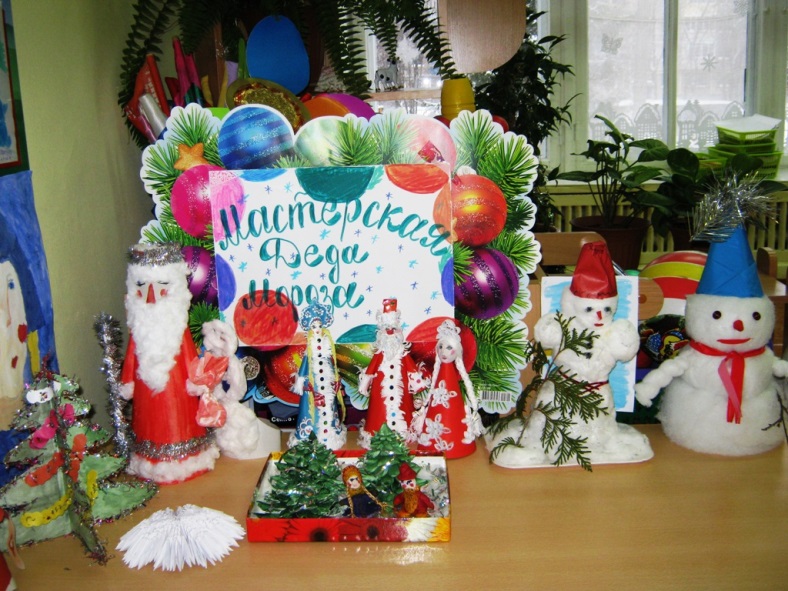              23.12. в 9.10 пройдет праздник «Новый год».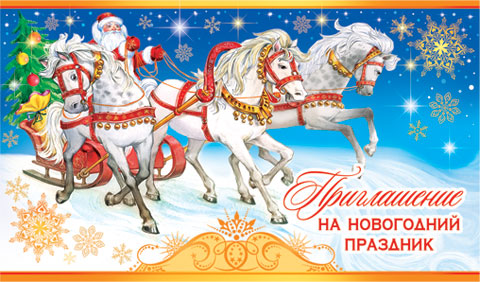 -